	Application checklistI am over 18I am a UK residentI have never published a cookbookI have provided my correct contact detailsI have asked my two referees to email YKSAward@gmail.com to explain why they think I am a suitable winner of the bursaryI have described my project and my motivation within the required word countI have provided a budgetI have provided a timetableI agree to the terms of the YKS covid-19 travel policyI would love to be the successful applicantI understand that the YKS Award judges and administrators will have access to the personal data that I have provided in this application and that it will be processed to administer my application. I can ask for my data to be deleted at any time. 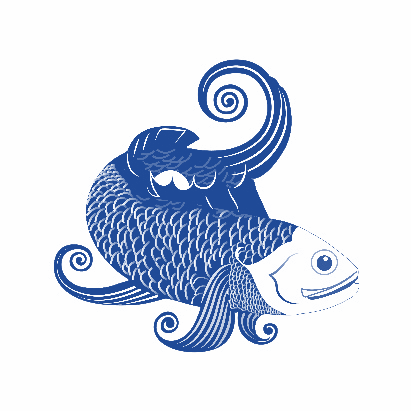 Yan Kit So Memorial Awardfor food writers on Asia@YKSAwardApplication GuidanceThis is your opportunity to fulfil a dream to research, travel and create an original work about an aspect of Asian food from any corner of Asia – Iran to Japan, Indonesia to the Central Asian Republics – while learning more about culture, cuisine and the continent.  The Yan-Kit So Memorial Award for Food Writers on Asia is inspired by the work of Yan-kit So (1933-2001), Britain’s leading authority on Chinese cuisine.  A passionate promoter of Asian food, her first book The Classic Chinese Cookbook (1984) went on to win prestigious awards such as the André Simon Memorial Fund Annual Food and Drink Book Award and the Glenfiddich Food and Drink Award.  Her seminal work Classical Food of China (1992) is a major contribution towards the understanding of Chinese regional food culture.Hosted by Oxford Cultural Collective, the Award is given as a bursary, which is taken from funds raised by a group of volunteers in Yan-kit’s memory. The aim of the award is to allow an emerging writer with the ability to enhance our understanding and appreciation of Asian food culture to travel to Asia, research and then produce an original piece of writing. This original work is to lead towards the eventual publication of a cookbook or a substantial article for a magazine or journal, in print or electronic form for the English speaking world.  The maximum bursary available is £2,500. The awarded amount may vary dependent on the scale of the winning project. The applicant must currently reside in the UK and must not have already published a cookery book.  The 2021 award submission deadline is 23:59 on 30th April 2021. Please email your completed form to YKSAward@gmail.com  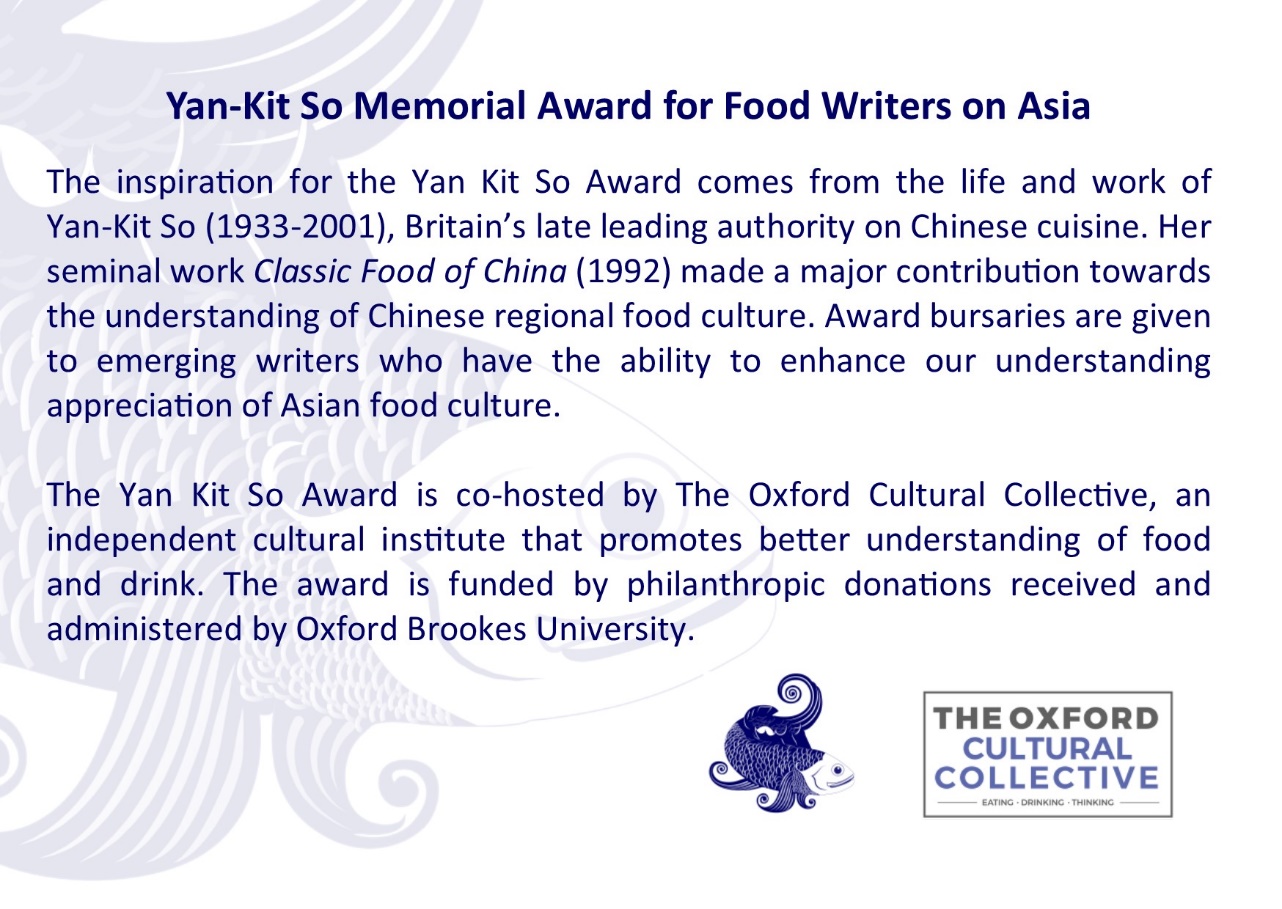 Terms & Conditions The award is open to UK residents over the age of 18 only.Those who have already published a cookery book are not eligible to enter.The proposal must be the work of a single author.The proposal must fall within the geographical area of Asia from Iran to Japan and from the Central Asian Republics to IndonesiaThe proposal can be for a cookbook, a substantial article for a magazine or journal, no less than 10,000 words, intended to be published in print or electronic form for the English speaking world.Illustrations and recipes may be included at the author’s discretion.If the travel budget is over the bursary maximum of £2,500 the applicant must agree to fund the outstanding amount. Applicants understand that materials included in the application will not be returned.The maximum amount to be awarded is £2,500 and will be evaluated according to the winner’s proposal and budget.Neither the Yan-Kit So Memorial Award committee nor the Oxford Cultural Collective  bears no responsibility in the seeking or negotiation of any resulting publishing contract that might arise from the proposal.The Yan-Kit So Memorial Award committee must be notified of any resulting publications and if in print form, be supplied with two complimentary copies.Within 12 months of receiving the Award, the winner must complete his/her travel.The winning applicant is asked to make a presentation in the following 6 months after travel. Arrangements for this presentation will be made by the YKS committee. If the winning proposal is a work for a magazine or online publication, the work should be published in the following 12 months after travel.If the judges conclude there is no entry of sufficient merit then they may abstain from making an Award.The decision of the panel of Judges will be final and they will not engage in correspondence about the merits of particular entries.The applicant agrees to put adequate travel insurance in place if they are successful.The applicant agrees to comply with the YKS Award Covid-19 Travel Policy (provided below).Covid-19 Travel PolicyThe Yan Kit So Memorial Award for Food Writers on Asia provides a travel grant for an unpublished writer to visit an Asian country in order to research a cookbook.  During the covid-19 pandemic, applicants must read and acknowledge that they have understood the following terms, which the successful candidate will need to fulfil.You will not put your health or the health of others at risk in pursuit of the YKS Award and your research trip. The bursary award is a maximum of £2,500. The committee is unable to provide any further funds under any circumstances. The YKS Committee understand that plans may need to be flexible during the global response to the pandemic. You agree to keep the committee up to date and discuss all changes to your proposed plan before making firm plans. In accepting the award, you commit to completing the trip. Consider buying flexible tickets that allow for rescheduling in the event of a pandemic-response related change to your travel plans. It is a requirement of the award that you take out suitable travel insurance as soon as you book any travel arrangements for your research trip. You will need to research and secure suitable policies that reflect the needs of the pandemic and its possible impact on your plans. You agree to keep up to date with the UK restrictions and those that apply to the area where you leave, and comply with any relevant guidelines. You agree to keep up to date with the local restrictions for the area that you plan to visit and comply with any relevant guidelines. You will comply with all guidelines on covid-19 testing on both your arrival in your chosen country and on return to the UK.Please factor in the potential need to quarantine on arrival/return from your research trip. This may involve conversations with your employer before you embark on your trip. The Yan-Kit So Memorial Award for Food Writers on Asia is inspired by the work of Yan-kit So (1933-2001), Britain’s leading authority on Chinese cuisine.  A passionate promoter of Asian food, her first book The Classic Chinese Cookbook (1984) went on to win prestigious awards such as the André Simon Memorial Fund Annual Food and Drink Book Award and the Glenfiddich Food and Drink Award.  Her seminal work Classical Food of China (1992) is a major contribution towards the understanding of Chinese regional food culture.Hosted by Oxford Cultural Collective, the Award is given as a bursary, which is taken from funds raised by a group of volunteers in Yan-kit’s memory. The aim of the award is to allow an emerging writer with the ability to enhance our understanding and appreciation of Asian food culture to travel to Asia, research and then produce an original piece of writing. This original work is to lead towards the eventual publication of a cookbook or a substantial article for a magazine or journal, in print or electronic form for the English speaking world.  The maximum bursary available is £2,500. The awarded amount may vary dependent on the scale of the winning project. The applicant must currently reside in the UK and must not have already published a cookery book.  The 2021 award submission deadline is 23:59 on 30th April 2021. Please email your completed form to YKSAward@gmail.com  Terms & Conditions The award is open to UK residents over the age of 18 only.Those who have already published a cookery book are not eligible to enter.The proposal must be the work of a single author.The proposal must fall within the geographical area of Asia from Iran to Japan and from the Central Asian Republics to IndonesiaThe proposal can be for a cookbook, a substantial article for a magazine or journal, no less than 10,000 words, intended to be published in print or electronic form for the English speaking world.Illustrations and recipes may be included at the author’s discretion.If the travel budget is over the bursary maximum of £2,500 the applicant must agree to fund the outstanding amount. Applicants understand that materials included in the application will not be returned.The maximum amount to be awarded is £2,500 and will be evaluated according to the winner’s proposal and budget.Neither the Yan-Kit So Memorial Award committee nor the Oxford Cultural Collective  bears no responsibility in the seeking or negotiation of any resulting publishing contract that might arise from the proposal.The Yan-Kit So Memorial Award committee must be notified of any resulting publications and if in print form, be supplied with two complimentary copies.Within 12 months of receiving the Award, the winner must complete his/her travel.The winning applicant is asked to make a presentation in the following 6 months after travel. Arrangements for this presentation will be made by the YKS committee. If the winning proposal is a work for a magazine or online publication, the work should be published in the following 12 months after travel.If the judges conclude there is no entry of sufficient merit then they may abstain from making an Award.The decision of the panel of Judges will be final and they will not engage in correspondence about the merits of particular entries.The applicant agrees to put adequate travel insurance in place if they are successful.The applicant agrees to comply with the YKS Award Covid-19 Travel Policy (provided below).Covid-19 Travel PolicyThe Yan Kit So Memorial Award for Food Writers on Asia provides a travel grant for an unpublished writer to visit an Asian country in order to research a cookbook.  During the covid-19 pandemic, applicants must read and acknowledge that they have understood the following terms, which the successful candidate will need to fulfil.You will not put your health or the health of others at risk in pursuit of the YKS Award and your research trip. The bursary award is a maximum of £2,500. The committee is unable to provide any further funds under any circumstances. The YKS Committee understand that plans may need to be flexible during the global response to the pandemic. You agree to keep the committee up to date and discuss all changes to your proposed plan before making firm plans. In accepting the award, you commit to completing the trip. Consider buying flexible tickets that allow for rescheduling in the event of a pandemic-response related change to your travel plans. It is a requirement of the award that you take out suitable travel insurance as soon as you book any travel arrangements for your research trip. You will need to research and secure suitable policies that reflect the needs of the pandemic and its possible impact on your plans. You agree to keep up to date with the UK restrictions and those that apply to the area where you leave, and comply with any relevant guidelines. You agree to keep up to date with the local restrictions for the area that you plan to visit and comply with any relevant guidelines. You will comply with all guidelines on covid-19 testing on both your arrival in your chosen country and on return to the UK.Please factor in the potential need to quarantine on arrival/return from your research trip. This may involve conversations with your employer before you embark on your trip. Application formAbout youApplication formAbout youNameEmail addressPostal addressTelephone numberDate of birthPresent occupationTwitter handle* Instagram handle*Blog**please leave blank if you do not have any of these social media accounts*please leave blank if you do not have any of these social media accountsReferencesReferencesYou will need to provide two written references to support your project. You will need to provide two written references to support your project. ☐   Yes, I have asked my two referees to email their reference to YKSAward@gmail.com using my name in the subject header. Here are their details ☐   Yes, I have asked my two referees to email their reference to YKSAward@gmail.com using my name in the subject header. Here are their details Name & PositionReferee 1Name & PositionReferee 2Your project in briefYour project in briefProject titleSummarise your proposal in 250 wordsTell us about your motivation to undertake this project – include any relevant skills and experience you have here 500 wordsYour project in detail Your project in detail Detail your proposal 1000 wordsBudgetPlease include your budget in the spreadsheet provided. Provisional timetablePlease include your provisional timetable in the spreadsheet provided